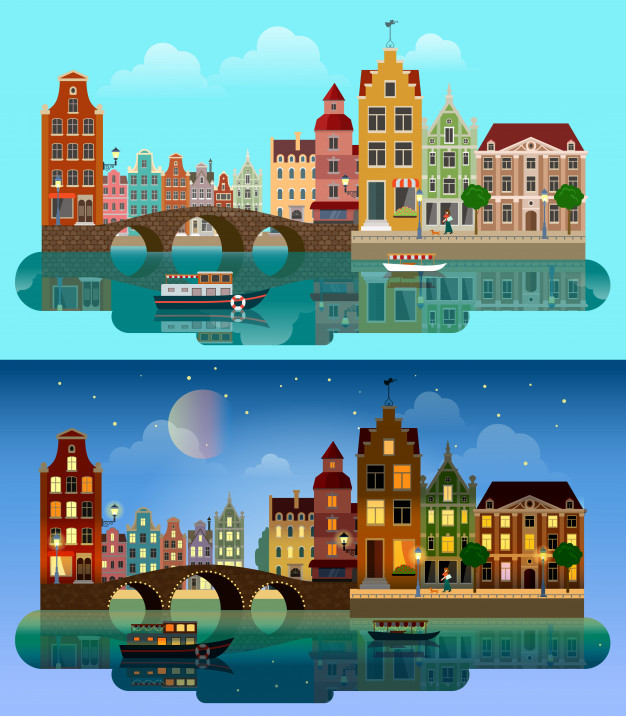 ARTÍSTICA-PLÁSTICA 5ºDÍA-NOCHE en la  CIUDADBravo MurilloCARMEN CHACÓNPAISAJE URBANO DOBLE DÍA-NOCHEDibujamos un mismo paisaje con los mismos edificios de ciudad en noche y en díaDe día son colores luminosos y cálidos, que el paisaje urbano, artificial casi por completo requiere de trazos técnicos, con regla y compás.Mismo paisaje con los mismos edificios y… ¿los mismos colores…? SÍ, pero no, hay que dar la versión nocturna  de los colores diurnos como si le diésemos una pátina de azul por encima a los colores diurnos. ¿El cielo como esta?Tenemos en cuenta la escasa luz, la luminosidad intensa de las zonas localizadas de las farolas, la luz amarilla cálida de las ventanas encendidas contrastando con los colores fríos en tonos oscuros ¿el cielo como está?Tienen que ser gemelos los mismos edificios y las mismas distancias… luego hay que ser muy rigurosos midiendoEvaluación Final. Enviarlo a la profe a su e-mail:    carmen.chaconmelgarejo@educamadrid.orgAplicar lo que sabéis de dibujo técnico, el punto de fuga, de colores fríos y cálidos, de texturas, etc.Materiales, regla, compás, lápices colores…etc. UNO o DOS folios enviarlo https://www.youtube.com/watch?v=o4K6QSFek4ghttps://www.youtube.com/watch?v=Xqnsu28cpL0https://www.youtube.com/watch?v=YnWPz0h17w8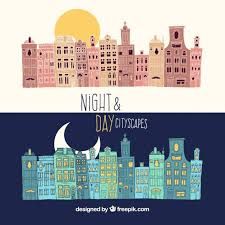 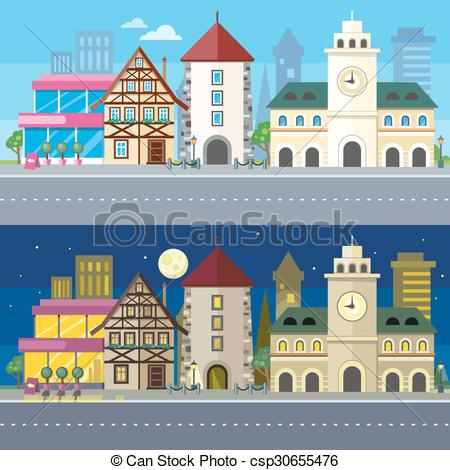 